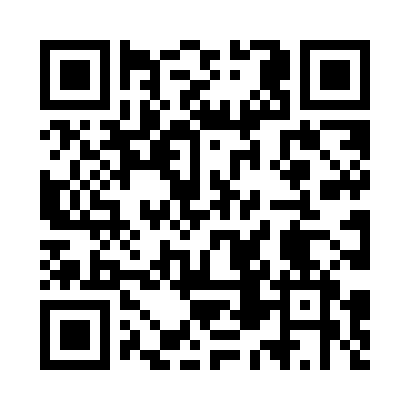 Prayer times for Kuznica, PolandMon 1 Apr 2024 - Tue 30 Apr 2024High Latitude Method: Angle Based RulePrayer Calculation Method: Muslim World LeagueAsar Calculation Method: HanafiPrayer times provided by https://www.salahtimes.comDateDayFajrSunriseDhuhrAsrMaghribIsha1Mon4:066:1712:495:157:239:262Tue4:036:1412:495:167:259:283Wed4:006:1212:495:187:279:314Thu3:566:0912:495:197:299:345Fri3:536:0712:485:217:319:366Sat3:496:0412:485:227:339:397Sun3:466:0212:485:237:359:428Mon3:425:5912:475:257:379:459Tue3:395:5712:475:267:399:4810Wed3:355:5412:475:277:409:5011Thu3:325:5212:475:297:429:5312Fri3:285:4912:465:307:449:5613Sat3:245:4712:465:317:469:5914Sun3:205:4512:465:337:4810:0315Mon3:175:4212:465:347:5010:0616Tue3:135:4012:455:357:5210:0917Wed3:095:3712:455:377:5410:1218Thu3:055:3512:455:387:5610:1619Fri3:015:3312:455:397:5810:1920Sat2:575:3012:455:408:0010:2221Sun2:525:2812:445:428:0210:2622Mon2:485:2612:445:438:0410:3023Tue2:445:2312:445:448:0510:3324Wed2:395:2112:445:458:0710:3725Thu2:355:1912:445:468:0910:4126Fri2:335:1712:435:488:1110:4527Sat2:325:1412:435:498:1310:4628Sun2:315:1212:435:508:1510:4729Mon2:305:1012:435:518:1710:4830Tue2:295:0812:435:528:1910:49